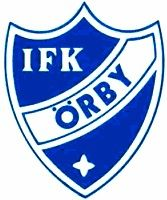 Verksamhetsberättelse 2022 för P06/07 Klubbens P06/07-lag bestod när säsongen började av 12 st spelare och ingen huvudtränare. Kevin Cisterna, långtidsskadad A-lagsspelare tog uppdraget och har gjort det med bravur hela säsongen! Tero Kursu tog rollen som fys och rehabansvarig och Mathias Eriksson har varit assisterande tränare och lagledare. Flera föräldrar har också stöttat upp kring laget.För att få till en tillräckligt stor trupp för att genomföra en bra säsong så togs kontakter med grannklubbar vilket resulterade i att 5 killar från HUS valde att träna med oss under vintern då de själva hade uppehåll. Det resulterade i att dessa killar sedan också skrev över sig till IFK Örby. Skene IF tvingades pga ledarbrist att lägga ner sitt P06/07 lag där ytterligare fyra killar kom över till oss. Under säsongen har vi genomfört 3 träningar/vecka (sammanlagt 87 träningar) med god närvaro och stort engagemang. Vi har genomfört seriespel i div 4 Västra Götaland (P06-serie). Vi vann ungefär lika många matcher som vi förlorade och spelade i princip bara jämna och utvecklande matcher serien igenom. Vi deltog i Skadevi Cup B16 där vi åkte ut på straffar. Fina insatser och go gemenskap under hela helgen.En av höjdpunkterna under året var Gothia Cup där vi deltog i B15. Vi bodde i Öis brottarlokal mitt i stan och fick uppleva jämna och tuffa matcher men framför allt en härlig gemenskap i gruppen. En uddamålsförlust, tre oavgjorda och utslagna på straffar mot ett engelskt lag blev facit på fotbollsplan. Efter serien var avslutad deltog vi i GO Fotboll (Gais Open) B16. Flera tuffa matcher mot duktiga akademilag gav mycket lärdomar och erfarenheter. Säsongen kan summeras med att vi under året haft en trupp som vuxit från 12 till 24 killar!Inför säsong 2023 har det funnits många frågetecken då Kinna IF lockat många av våra duktiga P07:or med spel i Pojkallsvenskan. Sammanlagt har 10 spelare lämnat, 8 till Kinna och 2 till Skene IF:s satsning på P19. Vi har dock kvar en trupp på nästa 20 killar då några tillkommit så vi ser med hopp fram emot ännu en utvecklande och rolig säsong på Örby IP.Ledarstaben för P06/07 (Kevin Cisterna, Tero Kursu och Mathias Eriksson)